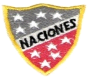 Escuela Particular Las Naciones Nº1973        Avenida Las Naciones 800 MaipúRBD : 25808-3 Fono: 7712401Escuelalasnaciones1973@hotmail.com    GUIA DE ESTUDIO UNIDAD N° 2 LENGUA Y LITERATURA  7° AÑO BASICO.LEER Y COMPRENDER EL TEXTO NARRATIVO: Una vez leído el texto identifica los verbos y márcalos en trasladándolos a la tabla que se presenta, de acuerdo con sus conjugaciones.LA CUESTION SOCIAL 1880 -1920Es indudable que la pobreza y las desigualdades sociales no surgieron en Chile en la década de 1880 como tampoco han desaparecido en la moderna realidad del Chile actual. Sin lugar a dudas, que es un fenómeno que ha cruzado toda nuestra historia y al parecer está lejos de querer abandonarnos.No obstante, lo anterior, ya desde finales de siglo XIX, muchos elementos se contra transformar los problemas sociales en una cuestión social: un contexto económico capitalista plenamente consolidado, una clase dirigente ciega e ineficiente ante los problemas y quejas del mundo popular, y, finalmente, una clase trabajadora que ya no estaba dispuesta a quedarse de brazos cruzados esperando que la oligarquía llegará a ofrecer alguna solución. Por el contrario, fue a lo largo de estos años que los trabajadores intentaron encontrar sus propias soluciones, organizándose y ejerciendo un fuerte movimiento de unidad que más temprano que tarde se transformaba en movimiento social y político. Históricamente relegados a un segundo plano sin acceso a los medios de comunicación, “sin historia” ni reconocimiento de la clase alta, los trabajadores irrumpieron en estos años firmemente en la escena pública, con sus organizaciones, sus demandas y su cultura, de manera que rápidamente, se hacía latente la existencia de la cuestión social, que, por lo dicho con anterioridad, fue también llamada cuestión obrera”.Conjugar el verbo en los tiempos que se indican en la tabla, según corresponda al pronombre personal: 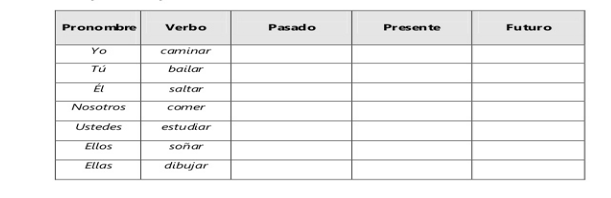 “No permitas que el mal comportamiento de otros destruya tu paz interior”OA7: Formular una interpretación de los textos literarios considerando: -Su experiencia personal y sus conocimientosProfesora: Luisa Sánchez ContrerasNombre: ……………….                                        Fecha:  lunes 22 de junio de 2020            Guía N° 17(2)VERBOSARERIR